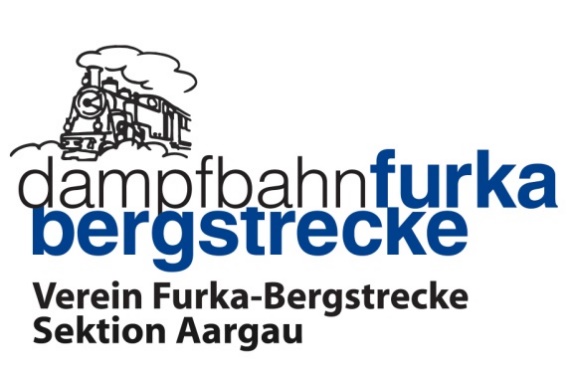 Anmeldung für die Arbeitseinsätze 2024der Sektion Aargau an der Furka-Bergstrecke Ich melde mich für die nachstehenden Arbeitseinsätze an:			bis Samstag Mittag	1. Arbeitswoche 	So 19. Mai 	bis 	Fr 24. Mai 	2024	KW 21				2. Arbeitswoche 	So 30. Juni 	bis 	Fr 5. Juli 	2024	KW 27			3. Arbeitswoche 	So 04. Aug. 	bis 	Fr 09. Aug. 	2024	KW 32			4. Arbeitswoche 	So 29. Sept. 	bis 	Fr 04. Okt. 	2024	KW 40		Unterkunft:		Realp:		Privat (suche selber)		Bei der Furka-BergstreckeAnreise:			Ich fahre mit meinem Auto und kann  Personen mitnehmen				Ich möchte gern mit einem Kollegen mitfahren				Ich fahre mit dem öV Die Arbeitswochen dauern von Sonntagabend 18 Uhr bis Freitagabend 18 UhrAnmeldungen zu den Arbeitswochen bitte bis einen (1) Monat vorher schriftlich!Ich bestätige mit meiner Unterschrift, dass ich für diese Arbeitseinsätze unfallversichert bin.Berufserfahrungen sind sehr gefragt. Ich bin / war / kannLöschdienst	 JA        NEIN            Wichtig für Wochen 27 und 32               Datum    					UnterschriftJean Claude Zimmerli nimmt die Anmeldungen gerne entgegen und gibt Auskunft:Jean Claude Zimmerli, Milchgasse 17, 5000 Aarau	
Telefon  	062 823 44 34	Mobil   079 475 31 18	E-Mail:	vfb-aargau.einsatzfurka@dfb.ch